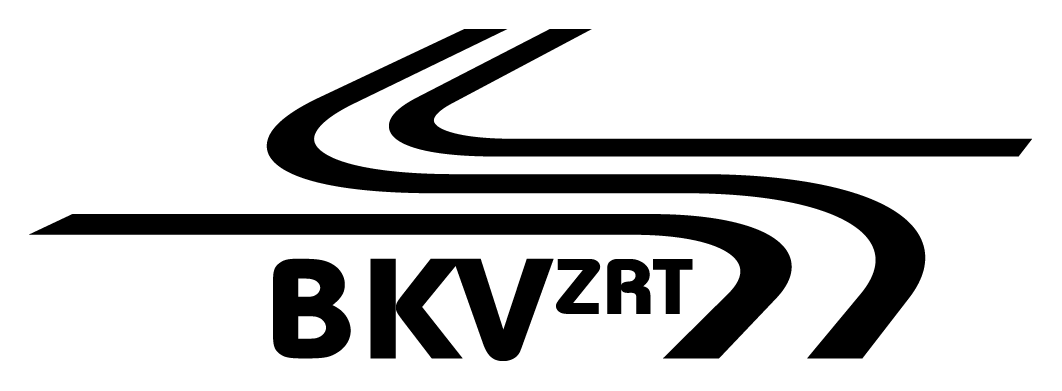 30 db +30% használt, alacsonypadlós, diesel üzemű szóló autóbusz beszerzése Procurement of 30 units + 30% of used low-floor diesel solo buses (Eljárás száma: BKV Zrt. TB-4/15)(Procurement number: BKV Zrt. TB-4/15)AJÁNLATI DOKUMENTÁCIÓCONTRACT DOCUMENTATION2015.MELLÉKLETEK ANNEXESsz. melléklet:Annex 1.FELOLVASÓLAPREADING SHEETsz. melléklet: Annex 2AJÁNLATTÉTELI NYILATKOZAT STATEMENT OF TENDERERsz. melléklet: Annex 3az alvállalkozók és KAPACITÁSAIT RENDELKEZÉSRE BOCSÁTÓ szervezetek megjelöléseSTATEMENT ON SUBCONTRACTORS AND ENTITIES PROVIDING RESOURCESsz. melléklet: Annex 4Nyilatkozat a kizáró okok fenn nem állásárólStatement on the non exsitence of exclusion CRITERIAsz. melléklet: Annex 5NYILATKOZAT a Kbt. 56. § (1) kc) és (2) bekezdésében foglaltakrólSTATEMENT UPON ARTICLE 56, SECTION (1) KC) AND SECTION (2) OF PPAsz. melléklet: Annex 6Nyilatkozat a kizáró okok fenn nem állásáról Az alvállalkozók és KAPACITÁSAIT RENDELKEZÉSRE BOCSÁTÓ szervezetek vonatkozásában STATEMENT ON THE NON EXISTENCE OF GROUNDS FOR EXCLUSION IN CASE OF SUBCONTRACTORS AND OTHER ORGANIZATIONS CERTIFYING SUITABILITYsz. melléklet: Annex 7nYILATKOZAT az árbevételrőlStatement on turnoversz. melléklet: Annex 8VISSZAIGAZOLÓ ADATLAPCONFIRMATION DATA SHEETsz. melléklet: Annex 9műszaki leírástechnical specificationsz. melléklet: Annex 10SZERZŐDÉSTERVEZETDRAFT CONTRACT1. sz. mellékletFELOLVASÓLAPAjánlattevő adatai:Neve:	Székhelye:	Cégjegyzékszáma: ……………………………………………………………..Adószáma: ……………………………………………………………………..Cégjegyzésre jogosult személy neve:	Jelen eljárásban kapcsolattartásra kijelölt személy/szervezetNeve, titulusa: 	telefonszáma: 	fax: 	e-mail: 	Közös ajánlattétel esetén az ajánlatban részes cégek neve:Neve:	Székhelye:	Cégjegyzékszáma: ……………………………………………………………..Adószáma: ……………………………………………………………………..Cégjegyzésre jogosult személy neve:	Neve:	Székhelye:	Cégjegyzékszáma: ……………………………………………………………..Adószáma: ……………………………………………………………………..Cégjegyzésre jogosult személy neve:	Nettó ajánlati ár: 	…………………………..EUR/autóbusz………………….., 2015.  év ………….. ……	NévAnnex 1READING SHEETI. Data of Tenderer:Name:	Registered seat:	Company registration number …………………………………………………. Tax number: …………………………………………………..Name of authorized representative:	Contact person in the present procedure: Name, position: 	Phone: 	Fax: 	E-mail:…………………………………………………………………II. In case of joint Tenderers, names of the involved companies:Name:	Registered seat:	Company registration number …………………………………………………. Tax number: …………………………………………………..Name of authorized representative:	Name:	Registered seat:	Company registration number …………………………………………………. Tax number: …………………………………………………..Name of authorized representative:	Net tender price: …………………………..HUF /EUR/ bus………………….2015	Name and Signature2. sz. mellékletAJÁNLATTÉTELI NYILATKOZATAlulírott ................................., mint a(z) ...................................................... képviseletére jogosult személy nyilatkozom, hogyazajánlatifelhívásban,azajánlatidokumentációban és annak valamennyi mellékletében, a szerződéstervezetben, valamintaz ajánlatkérőáltalesetlegesentettpontosításokbanéskiegészítésekben, kiegészítőtájékoztatásbanfoglaltfeltételeketmindenbentudomásulvettükéselfogadjuk, a szerződés megkötésére és teljesítésére vállalkozunk a Felolvasólapon megadott ellenszolgáltatás ellenében. szerződés teljesítését az ajánlatkérő által kért mennyiségben és ütemezésben teljesítem.cégünk a kis- és középvállalkozásokról, fejlődésük támogatásáról szóló törvény szerint:mikrovállalkozáskisvállalkozásközépvállalkozásnem tartozik a törvény hatálya alá.*…………, 2015. év …hó….nap		………………………………..	Név* a megfelelő válasz aláhúzandóAnnex 2STATEMENT OF TENDERER I, undersigned ................................., as the person having the right to represent the company ...................................................... declare that We are aware and accept the conditions in the Invitation to tender, in the Tender Documentation, and in all Annexes, in the draft Contract, as well as in potential corrections and supplements made by the Tender Announcer, and we undertake to perform the Contract, in return for the remuneration indicated in the Reading Sheet.We shall fulfil the Contract in the quantity and timing requested by the Tender Announcer.Pursuant to the Act on supporting the development of the small and medium sized enterprises, our Company is:micro enterprisesmall enterprisemiddle sized enterpriseout of the scope of the Act*…………, ………………2015		………………………………..	Signature* please underline as appropriate3. sz. mellékletaz alvállalkozók és KAPACITÁSaiT RENDELKEZÉSRE BOCSÁTÓ szervezetek megjelölése…………, 2015. év 	……….. hó …….. nap.	NévAnnex 3LIST OF SUBCONTRACTORS AND Entities providing resources …………,  ..… 	………..  ……..  2015	Name4. sz. mellékletNyilatkozat a kizáró okok fenn nem állásárólAlulírott ................................., mint a(z) ...................................................... képviseletére jogosult személy nyilatkozom, hogy társaságunkkal szemben nem állnak fenn a közbeszerzésekről szóló törvény 56.§ (1) bekezdés f) és i) pontjaiban foglalt kizáró okok, melyek szerint közbeszerzési eljárásban nem lehet ajánlattevő, alvállalkozó és nem vehet részt az alkalmasság igazolásában olyan gazdasági szereplő, aki56. § (1)f) korábbi – három évnél nem régebben lezárult – közbeszerzési eljárásban hamis adatot szolgáltatott és ezért az eljárásból kizárták, vagy a hamis adat szolgáltatását jogerősen megállapították, a jogerősen megállapított időtartam végéig;i)16 korábbi közbeszerzési eljárás eredményeként 2010. szeptember 15-ét követően kötött szerződésével kapcsolatban az alvállalkozója felé fennálló (vég- vagy részszámlából fakadó) két éven belül született jogerős és végrehajtható közigazgatási, vagy bírósági határozatban megállapított fizetési kötelezettsége 10%-ot meghaladó részét, az ilyen határozatban megállapított fizetési határidőn belül nem teljesítette, annak ellenére, hogy az ajánlatkérőként szerződést kötő fél a részére határidőben fizetett;…………, 2015. év …hó….nap	………………………………..	NévAnnex 4STATEMENT ON THE NON EXISTENCE OF GROUNDS FOR EXCLUSIONI the undersigned…………………………………., the representative acting on behalf of …………………………….. hereby declare, that our company is not subject to the grounds for exclusion set forth in PPA Article 56, Section (1), Points f) and i) which regulates that the following economic operators are excluded from participating in the procedure as a Tenderer or a subcontractor, and may not contribute to the certification of suitability either: Article 56 (1)(f) who supplied false data in an earlier contract award procedure (concluded within the previous three years) and was therefore excluded from the procedure, or the supply of false data was ascertained by a final judgment, until the time-limit set with the force of res iudicata. (i) who, in relation to a contract concluded as a result of an earlier contract award procedure after 15 September 2010, failed to meet, towards their subcontractor, more than 10% of their payment obligation (originating from a final or partial invoice), established by an enforceable administrative or court judgement which has been pronounced within the last two years, within the time limit set in such judgement, although the party entering into the contract as contracting authority paid them in due time.………………….2015	Name and Signature5. sz. mellékletnYILATKOZAT a Kbt. 56. § (1) kc) és (2) bekezdésében foglaltakrólAlulírott ................................., mint a(z) ...................................................... képviseletére jogosult személy nyilatkozom, a Kbt. 56. § (1) bekezdés kc) alpontja tekintetében kijelentjük, hogy az általunk képviselt vállalkozás olyan társaságnak minősül, melyet nem jegyeznek szabályozott tőzsdén.Kijelentjük, hogy az általunk képviselt társaságban az alábbi – pénzmosás és a terrorizmus finanszírozása megelőzéséről és megakadályozásáról szóló 2007. évi CXXXVI. törvény 3. § r) pontja szerinti definiált – tényleges tulajdonosok* rendelkeznek tulajdonosi részesedéssel:Kijelentjük, hogy az általunk képviselt társasággal szemben nem állnak fenn a Kbt. 56. § (2) bekezdésében meghatározott kizáró okok, továbbá, hogy társaságunkban az alábbiakban megjelölt jogi személy vagy személyes joga szerint jogképes szervezetek rendelkeznek 25%-ot meghaladó részesedéssel.Fent megjelölt szervezetek vonatkozásában a Kbt. 56. § (2) bekezdésében meghatározott kizáró ok nem áll fenn.…………, 2015. év …hó….nap	………………………………..	Név*a pénzmosás és a terrorizmus finanszírozása megelőzéséről és megakadályozásáról szóló 2007. évi CXXXVI. törvény 3. § r) pontja szerinti definiált – tényleges tulajdonosr) tényleges tulajdonos:ra)az a természetes személy, aki jogi személyben vagy jogi személyiséggel nem rendelkező szervezetben közvetlenül vagy – a Polgári Törvénykönyvről szóló 2013. évi V. törvény (a továbbiakban: Ptk.) 8:2. § (4) bekezdésében meghatározott módon – közvetve a szavazati jogok vagy a tulajdoni hányad legalább huszonöt százalékával rendelkezik, ha a jogi személy vagy jogi személyiséggel nem rendelkező szervezet nem a szabályozott piacon jegyzett társaság, amelyre a közösségi jogi szabályozással vagy azzal egyenértékű nemzetközi előírásokkal összhangban lévő közzétételi követelmények vonatkoznak,rb) az a természetes személy, aki jogi személyben vagy jogi személyiséggel nem rendelkező szervezetben – a Ptk. 8:2. § (2) bekezdésében meghatározott – meghatározó befolyással rendelkezik,,rc) az a természetes személy, akinek megbízásából valamely ügyleti megbízást végrehajtanak,rd) alapítványok esetében az a természetes személy,1. aki az alapítvány vagyona legalább huszonöt százalékának a kedvezményezettje, ha a leendő kedvezményezetteket már meghatározták,2. akinek érdekében az alapítványt létrehozták, illetve működtetik, ha a kedvezményezetteket még nem határozták meg, vagy3. aki tagja az alapítvány kezelő szervének, vagy meghatározó befolyást gyakorol az alapítvány vagyonának legalább huszonöt százaléka felett, illetve az alapítvány képviseletében eljár, továbbáre) az ra)-rb) alpontokban meghatározott természetes személy hiányában a jogi személy vagy jogi személyiséggel nem rendelkező szervezet vezető tisztségviselője;Annex 5STATEMENT upon Article 56, Section (1) kc) and Section (2) of PPAI the undersigned…………………………, the representative acting on behalf of
………………………………… hereby declare, that concerning Article 56, Sections (1) kc) for the company represented by me is not listed on any official stock exchange.We declare that in the company represented by us – as defined by Article 3(r) of the Act CXXXVI of 2007 on the Prevention and Combating of Money Laundering and Terrorist Financing – the following actual owners have proprietary rights:We declare that the represented company is not subject to the exclusion grounds referred in Article 56, Section (2) of PPA and that the below indicated legal entities or organisations without a legal entity dispose of ownership share exceeding 25 %:Concerning the above listed organizations the exclusion grounds defined by Article 56, Section (2) of PPA do not exist. ……………. .… …….      2005…		………………………………..Name* proprietor pursuant to Article 3(r) of the Act CXXXVI of 2007 on the Prevention and Combating of Money Laundering and Terrorist Financingr) ‘beneficial owner’ shall mean: ra) the natural person, who directly or – in a manner specified in Subsection (3) of Section 685/B of Act IV of 1959 on the Civil Code (hereinafter referred to as ‘Civil Code’) – indirectly owns or controls at least twenty-five per cent of the shares or voting rights in a legal person or in an organisation not having a legal personality, if that legal person or organisation not having a legal personality is not a registered company on the regulated market to which publication requirements consistent with Community legislation or equivalent international requirements apply; rb) the natural person, who has a dominant influence in a legal person or an organisation not having a legal personality as determined in Subsection (2) of Section 685/B of the Civil Code; rc) the natural person, on whose behalf a transaction order is executed; rd) in the case of foundations, the natural person: 1. who is the beneficiary of at least twenty-five per cent of the property of the foundation, if the future beneficiaries have already been determined;2. in whose main interest the foundation is established or operates, if the beneficiaries have yet to be determined; or 3. who is a member of the managing organisation of the foundation, or who has a dominant influence over at least twenty-five per cent of the property of the foundation, or who acts on behalf of the foundation; and re) in the absence of a natural person specified in Subparagraphs ra)–rb), the executive officer of the legal entity or the organisation not having a legal personality;6. sz. mellékletNyilatkozat a kizáró okok fenn nem állásáról Az alvállalkozók, ALKALMASSÁG IGAZOLÁSÁRA IGÉNYBE VETT MÁS SZERVEZET vonatkozásábanAlulírott ................................., mint a(z) ...................................................... képviseletére jogosult személy nyilatkozom, hogy a szerződés teljesítéséhez nem veszünk igénybe a Kbt. 56. § (1) bekezdés a)-k) pontjaiban meghatározott kizáró okok hatálya alá eső alvállalkozót, valamint az általunk az alkalmasság igazolására igénybe vett más szervezet nem tartozik a Kbt. 56. § (1) bekezdés a)-k) pontjaiban meghatározott kizáró okok hatálya alá.…………, 2015. év …hó….nap		………………………………..	NévAnnex 6STATEMENT ON THE NON EXISTENCE OF GROUNDS FOR EXCLUSION IN REFERENCE TO THE SUBCONTRACTORS AND OTHER ENTITIES CONTRIBUTING TO THE CERTIFICATION OF SUITABILITYI the undersigned…………………………………., the representative acting on behalf of …………………………….. hereby declare, that we do not employ any subcontractor who is  subject to the grounds for exclusion set forth in PPA Article 56, Section (1), Points a)-k) and that any other entity we use for contribution to the certification of suitability is not subject to PPA Article 56, Section (1), Points a)-k) either.………………….2015	Name7. sz. mellékletnYILATKOZAT az árbevételről Alulírott ................................., mint a(z) ...................................................... képviseletére jogosult személy nyilatkozom, hogy társaságunk általános forgalmi adó nélkül számított árbevétele az alábbiak szerint alakult: …………, 2015. év …hó….nap	………………………………..	NévAnnex 7Statement on TURNOVER I the undersigned……………………….., the representative acting on behalf of ………………………………. hereby declare that the revenue without VAT of our Company was the following: ………………….2015	Name8. sz. mellékletVISSZAIGAZOLÓ ADATLAPaz ajánlati dokumentáció letöltésérőlAlulírott ……………………………………… (cég neve) …………………………… (címe) ezen visszaigazolás BKV Zrt. Gazdasági Igazgatóság, Beszerzési Főosztály részére történő megküldésével igazolom, hogy a „30 db +30% használt, alacsonypadlós, diesel üzemű szóló autóbusz beszerzése” (BKV Zrt. TB-4/15.) tárgyú közbeszerzési eljárásban az ajánlati dokumentációt az Ajánlatkérő honlapjáról letöltöttük.Kapcsolattartó személy neve: ……………………………………………………………Beosztása: ………………………………………………………………………………..Postai címe: ………………………………………………………………………………Telefax:……………………………………………………………………………………Telefon: …………………………………………………………………………………..E-mail: …………………………………………………………………………………………………….., 2015. …………..hó …………..nap ..............................................aláírásAnnex 8CONFIRMATION FORMon downloading the tender documentationI the undersigned, ……………………………………., the representative acting on behalf of……………………………………. (name of company) by sending this form to BKV Zrt. Gazdasági Igazgatóság, Szerződési Főosztály, hereby prove that we have downloaded the tender documentation of the procedure (BKV Zrt. TB-4/15) with the subject ’Procurement of 30 units + 30% of used, low floor solo diesel buses’ from the homepage of Tender Announcer.Contact name: ……………………………………………………………Position: ………………………………………………………………………………..Address: ………………………………………………………………………………Phone:……………………………………………………………………………………Fax: …………………………………………………………………………………..E-mail: ……………………………………………………………………………………………………... ………………2015	..............................................	Signature9. számú mellékletAnnex 9MŰSZAKI LEÍRÁSTECHNICAL SPECIFICATION10. számú mellékletAnnex 10.SZERZŐDÉSTERVEZETDRAFT CONTRACTCím: BKV Zrt. Gazdasági Igazgatóság, Beszerzési FőosztályBeszerzés Irányítási Osztály1072 Budapest, Akácfa utca 15.I III. emelet B303-as szobaAjánlat a„30 db +30% használt, alacsonypadlós, diesel üzemű szóló autóbusz beszerzése” tárgyú ajánlati felhívásra.Ajánlati felhívás száma: BKV Zrt. TB-4/15TILOS FELBONTANI 2015. március 9-én 10.00 óra ELŐTT!Address: BKV Zrt. Economic Directorate, Procurement DivisionCentral Procurement Department1072 Budapest, Akácfa utca 15. 3rd floor B303 officeOffer to„Procurement of 30 units + 30% of used, low-floor solo diesel buses” Number of Notice: BKV Zrt. TB-4/15.NOT TO OPEN BEFORE 9. March 2015, 10.00 am!A szerződés teljesítéséhez a közbeszerzés értékének 10 %-át meghaladó mértékben igénybe venni kívánt alvállalkozók neve és székhelyeA közbeszerzésnek a közreműködésével érintett rész(ek) megnevezéseA közbeszerzésnek a közreműködésével érintett rész(ek) %-os aránya1.2.Kapacitásait rendelkezésre bocsátó szervezet neve és székhelyeAzon alkalmassági minimum követelményt (követelményeket), melynek igazolása érdekében az ajánlattevő ezen szervezet kapacitásaira (is) támaszkodik (felhívás vonatkozó pontjának megjelölésével) 1.2.A közbeszerzésnek azon részei(nek) megnevezése, melyek teljesítéséhez a közbeszerzés értékének 10 %-át meg nem haladó mértékben alvállalkozók kerülnek igénybe vételreA közbeszerzés értékének tíz %-át nem meghaladó mértékben igénybe venni kívánt alvállalkozó neve és címe (amennyiben az alkalmassági követelményeknek vele együttesen kíván megfelelni) 1.2.Name and seat of Subcontractors intended to be employed for the performance  of more than 10 % of contract valueDenomination of the part(s) of the public procurement in which they are employed Percentage of the part(s) of the public procurement in which they are employed1.2.Name and seat of entity providing resourcesMinimum suitability requirement(s) for the certification  of which the Tenderer relies on the resources of this entity (as well) (indicating the relating point of the invitation to tender)1.2.Part(s) of the public procurement in which sub-contractors are employed in less than 10 % of the contract valueName and address of the subcontractor employed in performance of less than 10 per cent of the contract value (in case of mutual fulfilment of the suitability requirements) 1.2.NévLakcím25%-ot meghaladó mértékben tulajdoni résszel vagy szavazati joggal rendelkező szervezet neve25%-ot meghaladó mértékben tulajdoni résszel vagy szavazati joggal rendelkező szervezet címeNameAddressName of organization with proprietary rights or ownership share exceeding 25%Address of organization with proprietary rights or ownership share exceeding 25%ÉvTeljes árbevétel (Ft vagy EUR)20...20...20...YearTotal turnover (HUF/EUR)20..20..20..